«25» мая 2023										№ 243О внесении изменения в постановление администрации поселка Березовка от 15.11.2022 года № 572 «Об утверждении перечня Главных администраторов дохода бюджета поселка Березовка Березовского района Красноярского края»В соответствии с пунктами 3.1 и 3.2 статьи 160.1 Бюджетного кодекса Российской Федерации и Постановлением Правительства Российской Федерации от 16.09.2021 № 1569 «Общие требования к закреплению за органами государственной власти (государственными органами) субъекта российской федерации, органами управления территориальными фондами обязательного медицинского страхования, органами местного самоуправления, органами местной администрации полномочий главного администратора доходов бюджета и к утверждению перечня главных администраторов доходов бюджета субъекта российской федерации, бюджета территориального фонда обязательного медицинского страхования, местного бюджет», руководствуясь Уставом  поселка  БерезовкаПОСТАНОВЛЯЮ:Внести изменения в перечень Главных администраторов дохода бюджета поселка Березовка Березовского района Красноярского края и дополнить следующим кодом доходов:КБК 01820229999137437150 «Субсидии бюджетам муниципальных образований на модернизацию и укрепление материально-технической базы муниципальных физкультурно-спортивных организаций, осуществляющих деятельность в области физической культуры и спорта».Опубликовать Постановление в газете "Пригород" и разместить на официальном сайте администрации поселка Березовка (www.pgt-berezovka.ru).Настоящее Постановление вступает в силу с момента опубликования, но не ранее дня, следующего за днем официального опубликования и распространяется на правоотношения, возникшие с 01.01.2023 года.  Глава поселка									В.Н. Евсеев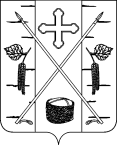 АДМИНИСТРАЦИЯ ПОСЕЛКА БЕРЕЗОВКАБЕРЕЗОВСКОГО РАЙОНА КРАСНОЯРСКОГО КРАЯПОСТАНОВЛЕНИЕп. Березовка